Ahoj!Další nálož DÚ na týden od 23. 3. do 30. 3.Tentokrát si budeš procvičovat slovíčka na webu proskoly.cz.Návod, jak pracovat na webu a co procvičovat máš dole.Heslo pošlu každému zvlášť. Kdo mě dosud nekontaktoval, musíte mi napsat na e-mail! 	novakovaj@zscernovice.cz Splněno budeš mít, pokud ti v každém ze tří druhů úkolu vyjde alespoň 7 slovíček správně (z 10). Budeš-li mít horší výsledek, musíš test opakovat tak dlouho, až ti vyjde výsledek 7-10 slovíček správně.Ještě jednou: Výběr obrázku dle slova → víc jak 7 slovíček správněVýběr slova dle obrázku → víc jak 7 slovíček správněSestavování slova z písmen → víc jak 7 slovíček správně→ splněnoTvoje výsledky uvidím ve svém profilu.Používej slovník. V testech se objevují slovíčka, která jsme nebrali.Z online slovníků mi vyhovuje https://slovniky.lingea.cz/nemecko-cesky, ale najdi si jakýkoli jiný, který se ti bude líbit.Pusť si také výslovnost slovíček, která jsou v testu.Můžeš si procvičit i jiná témata, než jsem zadala. Ale ta tři jsou povinná.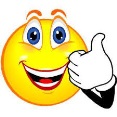 S chutí do toho a půl je hotovo! Jana NovákováPS: Zkus také tento web (procvičování slovíček a časování):https://www.jublie2.com/learn-german-through-music/Proškoly.czwww.proskoly.czheslo: Každému pošlu jeho heslo na e-mail. Pozor! V heslu jsou podtržítka, ne pomlčky. (tj. zmáčkni klávesu Shift + pomlčka)Testy → Cizí jazyky → Německý jazyk → → Vyber si téma podle zadání např. Aktivity ve volném čase → Výběr obrázku dle slova	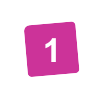  Výběr slova dle obrázku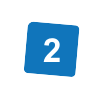  Sestavování slova z písmen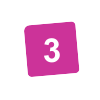 Pozor! U sestavování písmen musíš psát i zkratku členů (r, e, s), jinak budeš mít celý test nesprávně, i když jsi slovíčka správně napsal / a.7. třídaBarvyČísla 0-20SportDoporučuji: Fake news